 Alma Aracely Aguilar Salvador   ENCARGADO “B”Datos Institucionales 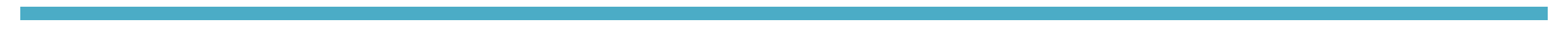 Nombre: H. Ayuntamiento de Zapotlán el Grande JaliscoDepartamento: Educación Municipal. Teléfono: 3415752500 Extensión 214.Domicilio: Federico del Toro 138. Colonia Centro. Correo electrónico: educacionmunicipalzapotlan@gmail.comDatos Académicos Licenciatura en Administración de Empresas. Periodo: Agosto 1994-Agosto 1999.Institución Educativa: Instituto Tecnológico de Ciudad Guzmán Jalisco.Documento de Acreditación: Cedula Profesional.Experiencia Laboral 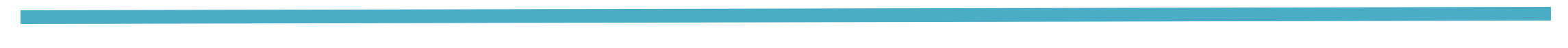 Servidor Público en el Municipio de Zapotlán el Grande, Jalisco desde El 20 de febrero del año 1999Institución: Instituto Nacional para la Educación de los Adultos.Puesto: Encargada de Plaza Comunitaria.Fecha: Enero 2000-2006.Logros destacados: Cursos y DiplomadosRelaciones Humanas.Trabajo en Equipo.Liderazgo Laboral.Comunicación Efectiva en las Organizaciones.Asertividad y Manejo de Conflictos.Código Ético y Declaración Patrimonial.Concierto Didáctico de Música Clásica Mexicana. 